Tony Roddis	Tel: 0114 251 1368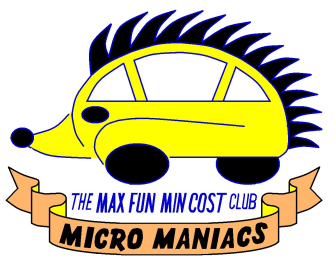 Membership SecretaryMicro Maniacs Club	e mail: micromembership@yahoo.co.ukKillamarsh	web: www.micromaniacsclub.co.uk		S21 1JN		Congratulations on your decision to declare yourself a Micro Maniac!We are sure that you will feel at home amongst the Maniacs in the UK’s largest multi-make microcar Club.To complete your Membership Application, please complete, sign, print and post or e-mail this form.Our membership year runs from January to December.  To show why we are the Max Fun - Min Cost Club, if joining after 1st July, we are pleased to offer a special rate of £18 for an 18 month subscription.  Members joining after our last rally of the season (usually mid October) will have their standard membership of £12 carried over to the following year with no extra fee.
  I enclose a cheque for £12 (UK - 12 months) payable to MICRO MANIACS CLUB  I enclose a cheque for £18 (UK - 18 months) payable to MICRO MANIACS CLUB  I enclose a cheque for £19 (Overseas) payable to MICRO MANIACS CLUB  I have sent payment via the internet (see below)
It’s easy to pay online using PayPal/MasterCard/Visa/Maestro/American Express.  Follow the link on the Membership section of our website. When paying online, please e-mail your completed Membership Application Form to the Membership Secretary at micromembership@yahoo.co.uk there is no need to post a hard copy.The boring (but important) bit is how we use the data you provide. Please take a moment to read the club policy printed on the next page of this form.

Welcome to the ClubPlease take a few moments to tell us how you heard about Micro Maniacs – this will help us target where best to advertise.Contact details are given below.  Feedback and suggestions are always welcome.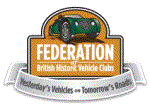 Member of the Federation of British Historic Vehicle ClubsGeneral Data Protection Regulation (GDPR)                                                                                                                    The GDPR came into effect on May 25th, 2018.  The intention of the GDPR is to strengthen data protection for all individuals.  All organisations that hold personal data must comply with these new regulations.
The Micro Maniacs Club holds and processes personal information about our members in order to run the Club.  The Club must provide members with the information that sets out what we do with members personal data. If you have any questions about this or how members personal data is held don’t hesitate to get in touch with any member of the Club Committee.
Privacy Notice
The Micro Maniacs Club holds and processes personal data about members in order to be able to run the Club in a professional manner, we do this in compliance with the relevant data protection legislation.
What we do with members data                                                                                                                                       The Micro Maniacs Club uses members personal data for the collection of membership fees and distribution of the Club magazine 'The Magniac'.  This data provided by members will solely be used by the Club Committee for these purposes and will not passed on to any third parties.
Storage of members personal data                                                                                                                           Members details are stored on a password protected personal computer by our Membership Secretary.  Once membership has lapsed we may decide to keep members details so that it is possible to rejoin the Club and retain an original membership number.                                                                                                                                                             Members rights
Members have the right to access their personal data and the Club is required to rectify any errors in the data that is held or erase the data at the members request.  A request to delete a members personal data will result in the termination of Club membership.NameAddressPost CodeHome TelMobile Tele-mailSigned         Date         Chairman:Jim Jamieson0751 7673374Jimjamieson601@gmail.com Magazine:Linda Bruce0191 5860854themagniac@outlook.comMembership:Tony Roddis0114 251 1368micromembership@yahoo.co.ukTreasurer:Bob Bareham01724 710747bob.bareham1@gmail.comWebmaster:Nigel Owen01274 851026micromaniacsclub@yahoo.co.ukEvents:Ray Glendinning01274 218455bubblecarray@gmail.comFund Raising:Tom & Lee Watkins0191 526 5257motlee1981@yahoo.com